John B. Dey Elementary School Parent Teacher Association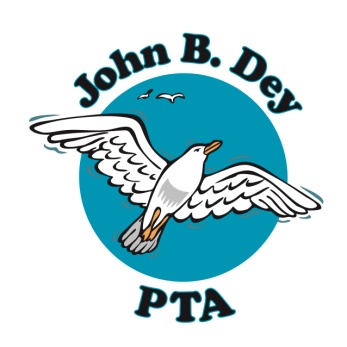 1900 N. Great Neck Road  Virginia Beach, VA 23454www.jbdpta.comMinutes for Tuesday, October 8, 2019 Exec Board MeetingTime of Meeting: 9:30amMeeting to be held at: Maker's Space in LibraryAgenda Items	1.	Call to Order: __9:32__am	2.	In Attendance:  Lauren Kirkpatrick, Jeannie Gray, Beth Bianchi, Susan Wilson, Lisa 			Flanagan, Ashley Knox, Keleigh Chepy,  Ashley Cizerle, Susan Hardesty, Cara Dillard, 			Jamie Oyelowo, Sarah Winstead,  Marlene Patterson, Erin Collins, Anne Myers	3.	Approval of September Meeting Minutes		Motion:  Erin Collins		Second:  Keleigh Chepy		The motion passed and the minutes will be filed with our records	4.	Officer Reports		a)	President: Lauren Kirkpatrick		-Use post-its to leave a message about what you would like to see in the PTA this year.		-Volunteer of the Month-Keleigh Chepy 		-Thank you to everyone who helped with Open Houses.		-Folders have been started for every committee chair.  Please keep important info in the 			folder and turn it in at the end of the year for the next committee chair doing the job.		-Check out the volunteer roo/bulletin board,  and be sure to use the volunteer tags at 			events.		-Check the storage shed before buying items for your events:  Potters Self Storage Unit 			775 (please email Lauren for the gate code and combination lock code)		-If you need help advertising an event, please send Lauren a write up for Facebook, 			Website, Seagull Focus (by Wed to go out on Fri)		b)	Treasurer:  Jenny Sessoms		Starting balance___$28,100.38___  		Ending balance ___$34,221.48___________		-Cricut Purchase for Maker's Space		A motion was made to amend the budget to add $217.67 to our PTA Supplies line item of 		our budgetwas made by Jenny Sessoms		2nd Jeannie Gray		Discussion:  Recommendation to further amend the budget to include the addition of  			materials required to use the cricut machine in the general membership meeting.		The board voted and the budget amendment PASSED.  $217.67 will be added to the 			PTA supplies line item in the budget.		c)	VP Programs: Jeannie Gray		-Kindness Club, Tennis, Art, Animal Care Club have all started and Spanish will begin 			the week of 11/4.		-Only students currently enrolled in John B. Dey may participate in clubs and activities 			at the school		-Looking into offering scholarships to students as needed		d)	VP Membership: Erin Collins- Currently we have 430 members.  All PTA board 			members need to join the PTA.  Trying to reach 100% membership, and to get the highest 		membership numbers yet.  		e)	Secretary:  Susan Wilson- Please sign in on the attendance sheet	4.	 Principals’ Report: Mrs. Bianchi		-Thanks for the treats in the staff room, it is appreciated!		-Construction updates:  Construction is ongoing and there is a chance that the building 			will be finished in late Jan/early Feb!!!		-Enrollment is increasing at JBD and classes have gotten larger.		-Everyone is looking forward to the fall events, and as a reminder the parade should be 			the only party on Halloween-if classes have a STEAM activity, please try to schedule it 			on Oct 30.	-Sailors on the USS Boise will read to students on Fri, 10/115. 	Committee Reports:	a)After School Programs- See VP programs report	b) Baby Shark Tank/Maker's Space-TBD	c)Beautification: Ashley Cizerle/Minna Amuial-new flower pots have been placed at the 			teacher/parents drop off entryway, and Ashley brought flowers from home.  New Flags 			have been ordered and are on the way.	d)Bingo: Ashley Cizerle and Meagan Thrift-Looking for a 3rd chair, committee 				members and silent auction items.  Save the Date for the 	JBD Clean the Bay Day Nov. 16 		from 10:00am-Noon (need 75-80 volunteers to be eligible for Disney ticket rewards).  		e)Box Tops: Lisa Flanagan-Going digital, download the ap and scan receipts-no more 			clipping box tops (but we are still collecting them until the system has changed over 			completely).  NEW- AMAZON SMILE account		f)Destination Imagination: Jenny Sessoms-TRY DI night went well, and there are 5 			teams this year.  The competition will be on Feb 29 at Corporate Landing.		g)eDirectory: Ann Lee-No Report		h)Field Day: Annie Myers/Lindsay Ballard-Generating ideas for a great day		i)Gull Gift Shop: Natasha Russell, Cara Dillard, Wanda Wilson-Met with last year's chair 		and hope to get lots of volunteers lined up.  Hoping to source items differently than in 			past year by going to the distribution center.		j)Halloween Costume Parade:  Ashley Knox, Sarah Winstead-A new parade route has 			been determined.  Set up on Oct 30 from 3:00-5:00.   40 volunteers coming in for the 2 			parades:  (AMK and 3-5 will parade 9:45-10:15 and PMK and 1-2 will parade 1:45-2:15).  		Please donate or lend us any inflatables and/or decorations that you may have to make it a 		really fun event.		k)Lost and Found: Alison Hron- Will pick up lost and found items for donation on the 			Fri after report cards to donate to CHKD.  Will attempt to return all labeled items to their 			owners.  Please LABEL your child's jackets, hats, gloves, umbrellas, lunch boxes, water 			bottles, etc.		l)Math Night: Ashley Knox:  Shore Drive Food Lion on Nov 19 (NEW DATE)		m)Military Liaison: Jamie Oyelow-Crossing fingers to get the Military Band to play for 			Veterans Day during lunches.  Creating a patriotic JBD sticker for students who have			military parents.		n)Moving On: Erin Collins, Teri Miller, Susan Wilson-No Report		o)Reflections: Marlene Patterson-THEME: Look Within, had 58 entries-the largest 			number of entries was Visual arts.  The work will be submitted to the judges this week, 			and reception on Oct 24.  Marlene would love help with hanging work and the reception 			on Oct 24 starting at 3:00pm		p)Room Liaison: Keleigh Chepy-There are 35 room parents assigned at JBD, and the 			orientation went well.  An email with PTA updates for the month will be sent out through 		room parents on Thursday.		q)Savings for Seagulls: Katie Oakley-Sign up for Harris Teeter/ Kroger		r)Scholarship: Emilie Templeton/Allison Kimnach-No Report		s)Seagull Circle: Melissa Foglia, Melissa McCormack-If you have a business, or a 			business contact for a donation, please refer connections to Melissa Foglia		t)Silver Graphics: Carolyn McCallister-A display of Silver Graphics items is in the 			display case now.  Fliers will go out on Friday.		u)Spirit Wear: Lauren Kirkpatrick/Ashley Knox-Lauren shared visuals of the new TEAM 		JBD t-shirts which will be sold this year.  Ashley is coordinating the sale of OnieTonie 			socks to benefit CHKD		v)Staff Appreciation: Teri Miller-Stocking teachers lounge with coffee, tea, cookies, and 			candy and will be doing treats throughout the year to keep teachers smiling starting 			around Halloween.  She would love volunteers to assist her.		w)Valentine's Skating Party:  Natasha Russell, Becca Schuster-Skating rink has been 			reserved for Feb 13		x)Volunteer Coordinator: Ann Lee-No Report		y)Website: Ann Lee with help from Jenny Sessoms-Plan to keep the website very up to 			date with good info for parents to reference. 6.		Looking Ahead:		a) Please wear a PTA lanyard at events: they are located in the PTA office (outside of 			cafeteria)		b)PTA mailbox is now located in the long island in front of Mrs. Gabriel's desk in the 			office and is labeled PTA.		c)Help is needed for upcoming events:  Reflections Reception (Marlene Patterson) and 			Halloween parade (Ashley Knox and Sarah Winstead)		d)Bingo would like a 3rd chair.  The event has been restructured and will have a limited 			number of tickets sold.		e)Seaglass Story shared 7. 		New Business:		-Jenny Sessoms: Interest in restarting the school supplies program as a fund raiser or as a 			service to the school.  Will create a Facebook survey to gauge interest from parents in the 		program.8. 		 Adjourn meeting____10:39  amSubmitted by Susan Wilson, JBD PTA SecretaryApproved by: ____________________________________  Lauren Kirkpatrick, JBD PTA PresidentDate: _____________________________